The 4 Elements of Success:Performing and Playing Listening and Evaluating Understanding and Exploring Create and Compose Please write the initials of each child next to each objective to show what level they are working at for each objective. This is the same for the end points. Daffodil Service!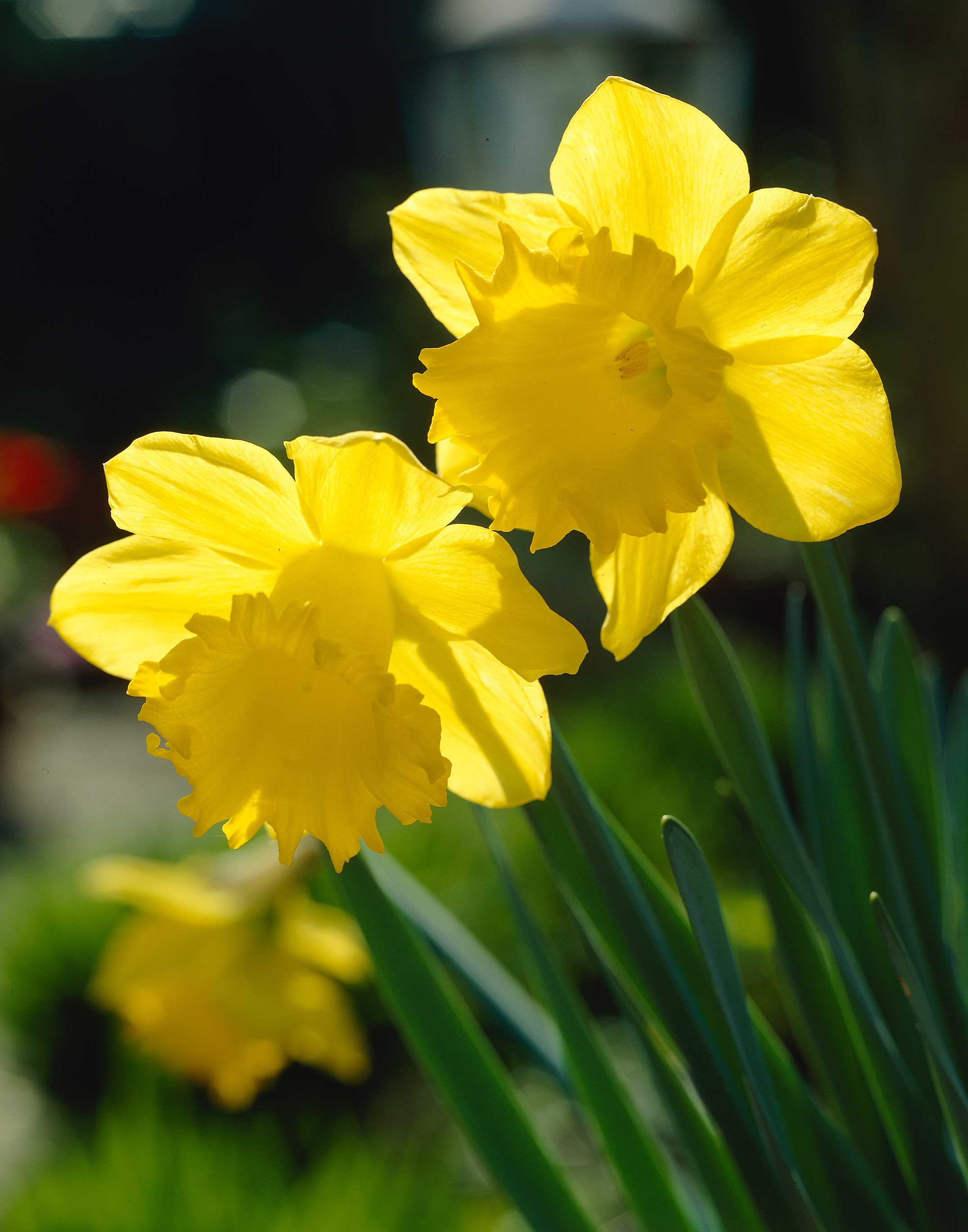 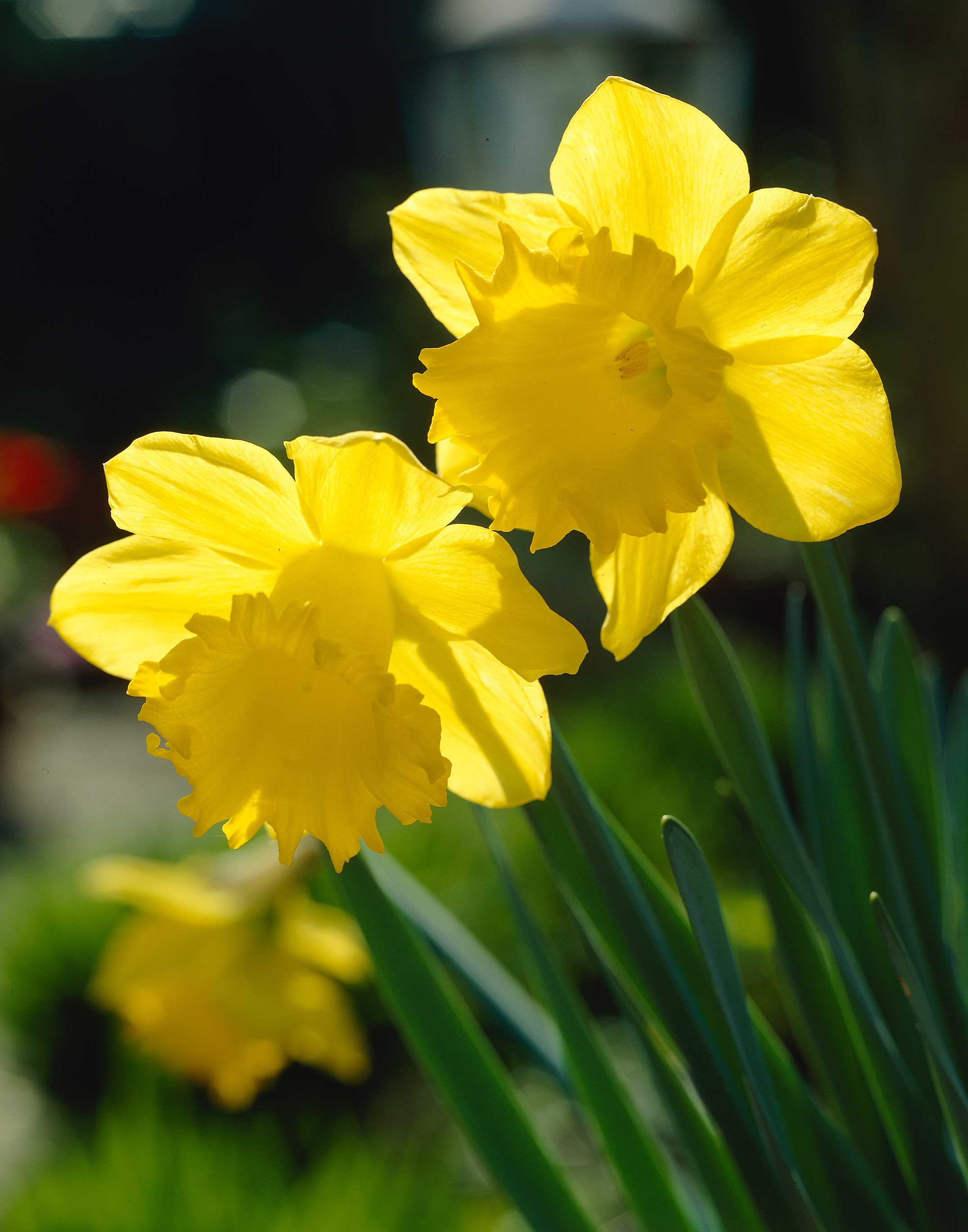 Spring 1 Year 3Assessment Write the initials of the child next to each objective to show the level that they are working at.Assessment Write the initials of the child next to each objective to show the level that they are working at.Assessment Write the initials of the child next to each objective to show the level that they are working at.Can I…Working TowardsExpected Exceeding Sing expressively and creatively to an audience Play a recorder using the notes A and BActively listen and comment on songs from around the world   Understand notation for a crochet, quaver and rest Understand what a stave is and write music notes on a staveIdentify a crochet, quaver and rest within a song Create 4 bars of 4 beats on the recorder  End Points – Spring 1AssessmentWrite the initials of each child to show the level that they are working at. AssessmentWrite the initials of each child to show the level that they are working at. AssessmentWrite the initials of each child to show the level that they are working at. Working TowardsExpected Exceeding Can I understand and recognise notation when reading music?Can I create and perform my own tune and read this from a stave?Can I show good listening skills and evaluating skills, using music vocabulary to discuss songs from around the world?